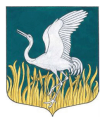 ЛЕНИНГРАДСКАЯ ОБЛАСТЬЛУЖСКИЙ МУНИЦИПАЛЬНЫЙ РАЙОНАДМИНИСТРАЦИЯМШИНСКОГО СЕЛЬСКОГО ПОСЕЛЕНИЯПОСТАНОВЛЕНИЕ От 16 сентября 2022г.				 № 250О принятии новой редакции  Устава Социально-культурный центрМшинского сельского поселения Лужского муниципального района Ленинградской областиВ связи с Протестом Лужской городской прокуратуры от 23.07.2022 №7-145-2022 и в целях приведения в соответствие с действующим законодательством РФ Устава  Социально-культурный центр Мшинского сельского поселения Лужского муниципального района Ленинградской области, администрация Мшинского сельского поселения Лужского муниципального района Ленинградской области, ПОСТАНОВЛЯЕТ:п.1.7. статьи 1 читать в следующей редакции:«Учреждение является юридическим лицом, имеет смету, отдельный
баланс, расчетный и иные счета в банках, круглую печать и бланк учреждения, содержащие полное наименование организации на русском языке».п.3.12. статьи 3 читать в следующей редакции:«Порядок регулярных и единовременных поступлений от Учредителя определяется сметой доходов и расходов «Социально-культурный центр», составляемой на каждый финансовый год и утверждаемой Учредителем, в порядке, установленном действующим бюджетным законодательством Российской Федерации».п.4.2.4. статьи 4 читать в следующей редакции:«Крупная сделка может быть совершена с предварительного согласия учредителя. Крупной сделкой признается сделка или несколько взаимосвязанных сделок, связанная с распоряжением денежными средствами, отчуждением иного имущества (которым в соответствии с федеральным законом бюджетное учреждение вправе распоряжаться самостоятельно), а также с передачей такого имущества в пользование или в залог при условии, что цена такой сделки либо стоимость отчуждаемого или передаваемого имущества превышает 10 процентов балансовой стоимости активов бюджетного учреждения, определяемой по данным его бухгалтерской отчетности на последнюю отчетную дату».п. 5.15.1 статьи 5 читать в следующей редакции:«Предоставляет Учредителю месячную, квартальную и годовую бухгалтерскую и государственную статистическую отчетность в порядке, установленном Министерством финансов Российской Федерации».п. 7.3 статьи 7 читать в следующей редакции:«Учреждение может   быть   ликвидировано   в   соответствии   с распоряжением    Учредителя или по решению суда в порядке, установленном действующим законодательством».п. 7.4 статьи 7 читать в следующей редакции:«С момента назначения ликвидационной комиссии к ней переходят полномочия по управлению Социально-культурный центр Мшинского сельского поселения Лужского муниципального района Ленинградской области. Ликвидационная комиссия составляет ликвидационный баланс и представляет его Учредителю».п. 7.5 статьи 7 читать в следующей редакции:«Движимое и недвижимое имущество  Социально-культурный центр Мшинского сельского поселения Лужского муниципального района Ленинградской области, оставшееся после удовлетворения требований кредиторов, а также имущество, на которое в соответствии с законодательством Российской Федерации не может быть обращено взыскание по обязательствам ликвидируемого  Социально-культурный центр Мшинского сельского поселения Лужского муниципального района Ленинградской области, передается ликвидационной комиссией муниципального образования «Мшинское сельского поселения» в муниципальную казну. Направление дальнейшего использования имущества Социально-культурный центр Мшинского сельского поселения Лужского муниципального района Ленинградской области, оставшегося после удовлетворения требований кредиторов и завершения ликвидации Социально-культурный центр Мшинского сельского поселения Лужского муниципального района Ленинградской области», определяется Учредителем».Дополнить Устав Социально-культурный центр Мшинского сельского поселения Лужского муниципального района Ленинградской области статьей 8 следующего содержания»8.1. Внесение изменений и дополнений в Устав Социально-культурный центр Мшинского сельского поселения Лужского муниципального района Ленинградской области или принятие Устава в новой редакции утверждается Учредителем.8.2. Изменения и дополнения в Устав Социально-культурный центр Мшинского сельского поселения Лужского муниципального района Ленинградской области или Устав     Социально-культурный центр Мшинского сельского поселения Лужского муниципального района Ленинградской области в новой редакции подлежат регистрации в органе, осуществляющем государственную регистрацию юридических лиц, в порядке, предусмотренном федеральным законом о государственной регистрации юридических лиц.8.3. Изменения и дополнения в Устав Социально-культурный центр Мшинского сельского поселения Лужского муниципального района Ленинградской области или Устав Социально-культурный центр Мшинского сельского поселения Лужского муниципального района Ленинградской области в новой редакции приобретают силу для третьих лиц с момента их государственной регистрации.Утвердить Устав Социально-культурный центр Мшинского сельского поселения Лужского муниципального района Ленинградской области в новой редакции.Зарегистрировать Устав в новой редакции Социально-культурный центр Мшинского сельского поселения Лужского муниципального района Ленинградской области в установленном законом порядке.Назначить ответственным за регистрацию Устава в новой редакции директора Социально-культурный центр Мшинского сельского поселения Лужского муниципального района Ленинградской области Агеенко Олесю Васильевну.Постановление администрации Мшинского сельского поселения от 01.12.2011 № 131 «Об утверждении Устава Муниципального учреждения Социально-культурный центр Мшинского сельского поселения Лужского муниципального района Ленинградской области» считать утратившим силу.Контроль за исполнением настоящего постановления оставляю за собой.Глава администрацииМшинского сельского поселения                                                                        О.А. МедведеваРазослано: в прокуратуру, в дело